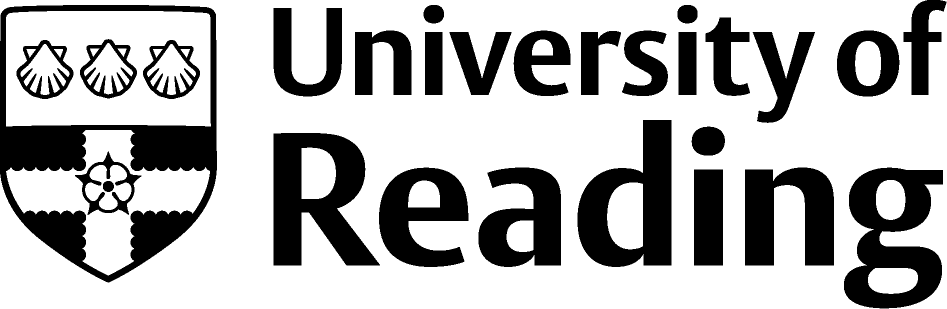 Risk assessment of an activity involving deliberate work with biological agents or work with potentially infectious or harmful biological substancesThis risk assessment template should be used to assess the hazards and risks from an activity involving deliberate work with an infectious or harmful biological agent or work with primary human or animal tissue, blood, excreta or other body fluids. The aim of the assessment is to identify those at risk from infection or other harm and the measures required to eliminate or control the risks to human health and safety and the environment to an acceptable level.For work at containment level 1 – please consult your Area H&S CoordinatorFor work at containment level 2 and above – approval will be required from the Sub-Committee for Biological Safety.  Section 1: Project informationSection 1: Project information1.1 Principal Investigator1.1 Principal InvestigatorNameSchool  1.2 Person undertaking this risk assessment (if different from above) 1.2 Person undertaking this risk assessment (if different from above)NameSchool 1.3 Project title1.3 Project title1.4 Brief overview of the project (include aims and objectives in simple terms)1.4 Brief overview of the project (include aims and objectives in simple terms)Section 2: Identification of biological hazards Section 2: Identification of biological hazards Section 2: Identification of biological hazards Section 2: Identification of biological hazards Section 2: Identification of biological hazards Section 2: Identification of biological hazards Section 2: Identification of biological hazards Section 2: Identification of biological hazards Section 2: Identification of biological hazards Section 2: Identification of biological hazards 2.1 List any microorganisms deliberately used 2.1 List any microorganisms deliberately used 2.1 List any microorganisms deliberately used 2.1 List any microorganisms deliberately used 2.1 List any microorganisms deliberately used 2.1 List any microorganisms deliberately used 2.1 List any microorganisms deliberately used 2.1 List any microorganisms deliberately used 2.1 List any microorganisms deliberately used 2.1 List any microorganisms deliberately used Micro-organism (include sub-species or attenuation if relevant)Hazard group1 Hazard group1 Environ-mental hazard2Environ-mental hazard2Schedule 53Schedule 53Schedule 53Normal routes of transmissionConsequence of exposure 1 ACDP Approved List of (Human) Pathogens 2 SAPO pathogens 3 Schedule 5 Pathogens on the Anti-terrorism & Security Order 1 ACDP Approved List of (Human) Pathogens 2 SAPO pathogens 3 Schedule 5 Pathogens on the Anti-terrorism & Security Order 1 ACDP Approved List of (Human) Pathogens 2 SAPO pathogens 3 Schedule 5 Pathogens on the Anti-terrorism & Security Order 1 ACDP Approved List of (Human) Pathogens 2 SAPO pathogens 3 Schedule 5 Pathogens on the Anti-terrorism & Security Order 1 ACDP Approved List of (Human) Pathogens 2 SAPO pathogens 3 Schedule 5 Pathogens on the Anti-terrorism & Security Order 1 ACDP Approved List of (Human) Pathogens 2 SAPO pathogens 3 Schedule 5 Pathogens on the Anti-terrorism & Security Order 1 ACDP Approved List of (Human) Pathogens 2 SAPO pathogens 3 Schedule 5 Pathogens on the Anti-terrorism & Security Order 1 ACDP Approved List of (Human) Pathogens 2 SAPO pathogens 3 Schedule 5 Pathogens on the Anti-terrorism & Security Order 1 ACDP Approved List of (Human) Pathogens 2 SAPO pathogens 3 Schedule 5 Pathogens on the Anti-terrorism & Security Order 1 ACDP Approved List of (Human) Pathogens 2 SAPO pathogens 3 Schedule 5 Pathogens on the Anti-terrorism & Security Order Do any of the microorganisms represent an additional risk e.g. hyper virulence, multiple antibiotic resistanceDo any of the microorganisms represent an additional risk e.g. hyper virulence, multiple antibiotic resistanceDo any of the microorganisms represent an additional risk e.g. hyper virulence, multiple antibiotic resistanceDo any of the microorganisms represent an additional risk e.g. hyper virulence, multiple antibiotic resistanceDo any of the microorganisms represent an additional risk e.g. hyper virulence, multiple antibiotic resistanceDo any of the microorganisms represent an additional risk e.g. hyper virulence, multiple antibiotic resistanceDo any of the microorganisms represent an additional risk e.g. hyper virulence, multiple antibiotic resistanceDo any of the microorganisms represent an additional risk e.g. hyper virulence, multiple antibiotic resistanceDo any of the microorganisms represent an additional risk e.g. hyper virulence, multiple antibiotic resistanceDo any of the microorganisms represent an additional risk e.g. hyper virulence, multiple antibiotic resistance2.2 List any tissues or cells to be used: 2.2 List any tissues or cells to be used: 2.2 List any tissues or cells to be used: 2.2 List any tissues or cells to be used: 2.2 List any tissues or cells to be used: 2.2 List any tissues or cells to be used: 2.2 List any tissues or cells to be used: 2.2 List any tissues or cells to be used: 2.2 List any tissues or cells to be used: 2.2 List any tissues or cells to be used: SpeciesSpeciesMaterialMaterialMaterialMaterialMaterialSourceSourceSourceIf human primary cells, are they to be cultured/enriched (>72 hrs) , if yes please provide details If human primary cells, are they to be cultured/enriched (>72 hrs) , if yes please provide details If human primary cells, are they to be cultured/enriched (>72 hrs) , if yes please provide details If human primary cells, are they to be cultured/enriched (>72 hrs) , if yes please provide details If human primary cells, are they to be cultured/enriched (>72 hrs) , if yes please provide details If human primary cells, are they to be cultured/enriched (>72 hrs) , if yes please provide details If human primary cells, are they to be cultured/enriched (>72 hrs) , if yes please provide details If human primary cells, are they to be cultured/enriched (>72 hrs) , if yes please provide details If human primary cells, are they to be cultured/enriched (>72 hrs) , if yes please provide details If human primary cells, are they to be cultured/enriched (>72 hrs) , if yes please provide details 2.3 List any blood, saliva, excreta or other body fluids to be used:2.3 List any blood, saliva, excreta or other body fluids to be used:2.3 List any blood, saliva, excreta or other body fluids to be used:2.3 List any blood, saliva, excreta or other body fluids to be used:2.3 List any blood, saliva, excreta or other body fluids to be used:2.3 List any blood, saliva, excreta or other body fluids to be used:2.3 List any blood, saliva, excreta or other body fluids to be used:2.3 List any blood, saliva, excreta or other body fluids to be used:2.3 List any blood, saliva, excreta or other body fluids to be used:2.3 List any blood, saliva, excreta or other body fluids to be used:SpeciesSpeciesMaterialMaterialMaterialMaterialMaterialSourceSourceSourceAre these to be cultured/enriched for the presence of microorganisms, if yes please provide detailsAre these to be cultured/enriched for the presence of microorganisms, if yes please provide detailsAre these to be cultured/enriched for the presence of microorganisms, if yes please provide detailsAre these to be cultured/enriched for the presence of microorganisms, if yes please provide detailsAre these to be cultured/enriched for the presence of microorganisms, if yes please provide detailsAre these to be cultured/enriched for the presence of microorganisms, if yes please provide detailsAre these to be cultured/enriched for the presence of microorganisms, if yes please provide detailsAre these to be cultured/enriched for the presence of microorganisms, if yes please provide detailsAre these to be cultured/enriched for the presence of microorganisms, if yes please provide detailsAre these to be cultured/enriched for the presence of microorganisms, if yes please provide details2.4 Will any primary material have been screened for infectious agents and/or will clinical information be made available?2.4 Will any primary material have been screened for infectious agents and/or will clinical information be made available?2.4 Will any primary material have been screened for infectious agents and/or will clinical information be made available?2.4 Will any primary material have been screened for infectious agents and/or will clinical information be made available?2.4 Will any primary material have been screened for infectious agents and/or will clinical information be made available?2.4 Will any primary material have been screened for infectious agents and/or will clinical information be made available?2.4 Will any primary material have been screened for infectious agents and/or will clinical information be made available?2.4 Will any primary material have been screened for infectious agents and/or will clinical information be made available?2.4 Will any primary material have been screened for infectious agents and/or will clinical information be made available?2.4 Will any primary material have been screened for infectious agents and/or will clinical information be made available? YES    NO     NOT APPLICABLE  YES    NO     NOT APPLICABLE  YES    NO     NOT APPLICABLE  YES    NO     NOT APPLICABLE  YES    NO     NOT APPLICABLE  YES    NO     NOT APPLICABLE  YES    NO     NOT APPLICABLE  YES    NO     NOT APPLICABLE  YES    NO     NOT APPLICABLE  YES    NO     NOT APPLICABLE If yes, summarise the screening undertaken, the clinical information included and any rejection policy:If yes, summarise the screening undertaken, the clinical information included and any rejection policy:If yes, summarise the screening undertaken, the clinical information included and any rejection policy:If yes, summarise the screening undertaken, the clinical information included and any rejection policy:If yes, summarise the screening undertaken, the clinical information included and any rejection policy:If yes, summarise the screening undertaken, the clinical information included and any rejection policy:If yes, summarise the screening undertaken, the clinical information included and any rejection policy:If yes, summarise the screening undertaken, the clinical information included and any rejection policy:If yes, summarise the screening undertaken, the clinical information included and any rejection policy:If yes, summarise the screening undertaken, the clinical information included and any rejection policy:If yes, what arrangements are in place for provision and dissemination of clinical information received after the project has started ?If yes, what arrangements are in place for provision and dissemination of clinical information received after the project has started ?If yes, what arrangements are in place for provision and dissemination of clinical information received after the project has started ?If yes, what arrangements are in place for provision and dissemination of clinical information received after the project has started ?If yes, what arrangements are in place for provision and dissemination of clinical information received after the project has started ?If yes, what arrangements are in place for provision and dissemination of clinical information received after the project has started ?If yes, what arrangements are in place for provision and dissemination of clinical information received after the project has started ?If yes, what arrangements are in place for provision and dissemination of clinical information received after the project has started ?If yes, what arrangements are in place for provision and dissemination of clinical information received after the project has started ?If yes, what arrangements are in place for provision and dissemination of clinical information received after the project has started ?2.5 Give details of any other materials that may contain infectious or harmful substancese.g. contaminated soil, farm slurry etc 2.5 Give details of any other materials that may contain infectious or harmful substancese.g. contaminated soil, farm slurry etc 2.5 Give details of any other materials that may contain infectious or harmful substancese.g. contaminated soil, farm slurry etc 2.5 Give details of any other materials that may contain infectious or harmful substancese.g. contaminated soil, farm slurry etc 2.5 Give details of any other materials that may contain infectious or harmful substancese.g. contaminated soil, farm slurry etc 2.5 Give details of any other materials that may contain infectious or harmful substancese.g. contaminated soil, farm slurry etc 2.5 Give details of any other materials that may contain infectious or harmful substancese.g. contaminated soil, farm slurry etc 2.5 Give details of any other materials that may contain infectious or harmful substancese.g. contaminated soil, farm slurry etc 2.5 Give details of any other materials that may contain infectious or harmful substancese.g. contaminated soil, farm slurry etc 2.5 Give details of any other materials that may contain infectious or harmful substancese.g. contaminated soil, farm slurry etc 2.6 Are any of the materials to be imported from outside the UK? If yes please provide details 2.6 Are any of the materials to be imported from outside the UK? If yes please provide details 2.6 Are any of the materials to be imported from outside the UK? If yes please provide details 2.6 Are any of the materials to be imported from outside the UK? If yes please provide details 2.6 Are any of the materials to be imported from outside the UK? If yes please provide details 2.6 Are any of the materials to be imported from outside the UK? If yes please provide details 2.6 Are any of the materials to be imported from outside the UK? If yes please provide details 2.6 Are any of the materials to be imported from outside the UK? If yes please provide details 2.6 Are any of the materials to be imported from outside the UK? If yes please provide details 2.6 Are any of the materials to be imported from outside the UK? If yes please provide details 2.7 Classify the micro-organisms that may be present in the materials used (Q 2.2-2.5). Provide any information available on the likely incidence and numbers of the micro-organisms in this material - referencing previous answers where relevant.2.7 Classify the micro-organisms that may be present in the materials used (Q 2.2-2.5). Provide any information available on the likely incidence and numbers of the micro-organisms in this material - referencing previous answers where relevant.2.7 Classify the micro-organisms that may be present in the materials used (Q 2.2-2.5). Provide any information available on the likely incidence and numbers of the micro-organisms in this material - referencing previous answers where relevant.2.7 Classify the micro-organisms that may be present in the materials used (Q 2.2-2.5). Provide any information available on the likely incidence and numbers of the micro-organisms in this material - referencing previous answers where relevant.2.7 Classify the micro-organisms that may be present in the materials used (Q 2.2-2.5). Provide any information available on the likely incidence and numbers of the micro-organisms in this material - referencing previous answers where relevant.2.7 Classify the micro-organisms that may be present in the materials used (Q 2.2-2.5). Provide any information available on the likely incidence and numbers of the micro-organisms in this material - referencing previous answers where relevant.2.7 Classify the micro-organisms that may be present in the materials used (Q 2.2-2.5). Provide any information available on the likely incidence and numbers of the micro-organisms in this material - referencing previous answers where relevant.2.7 Classify the micro-organisms that may be present in the materials used (Q 2.2-2.5). Provide any information available on the likely incidence and numbers of the micro-organisms in this material - referencing previous answers where relevant.2.7 Classify the micro-organisms that may be present in the materials used (Q 2.2-2.5). Provide any information available on the likely incidence and numbers of the micro-organisms in this material - referencing previous answers where relevant.2.7 Classify the micro-organisms that may be present in the materials used (Q 2.2-2.5). Provide any information available on the likely incidence and numbers of the micro-organisms in this material - referencing previous answers where relevant.Micro-organismMicro-organismMicro-organismMicro-organismHazard Group*Hazard Group*Explain likelihood of presence Explain likelihood of presence Explain likelihood of presence Explain likelihood of presence Section 3: Experimental procedures Section 3: Experimental procedures Section 3: Experimental procedures Section 3: Experimental procedures Section 3: Experimental procedures Section 3: Experimental procedures Section 3: Experimental procedures Section 3: Experimental procedures 3.1 Description of experimental procedures: (Brief details, also indicate any non-standard laboratory operations and any procedures that might require specific control measures e.g. use of sharps, generation of aerosols, in vivo work)3.1 Description of experimental procedures: (Brief details, also indicate any non-standard laboratory operations and any procedures that might require specific control measures e.g. use of sharps, generation of aerosols, in vivo work)3.1 Description of experimental procedures: (Brief details, also indicate any non-standard laboratory operations and any procedures that might require specific control measures e.g. use of sharps, generation of aerosols, in vivo work)3.1 Description of experimental procedures: (Brief details, also indicate any non-standard laboratory operations and any procedures that might require specific control measures e.g. use of sharps, generation of aerosols, in vivo work)3.1 Description of experimental procedures: (Brief details, also indicate any non-standard laboratory operations and any procedures that might require specific control measures e.g. use of sharps, generation of aerosols, in vivo work)3.1 Description of experimental procedures: (Brief details, also indicate any non-standard laboratory operations and any procedures that might require specific control measures e.g. use of sharps, generation of aerosols, in vivo work)3.1 Description of experimental procedures: (Brief details, also indicate any non-standard laboratory operations and any procedures that might require specific control measures e.g. use of sharps, generation of aerosols, in vivo work)3.1 Description of experimental procedures: (Brief details, also indicate any non-standard laboratory operations and any procedures that might require specific control measures e.g. use of sharps, generation of aerosols, in vivo work)3.2 Quantities used and frequency of use: This information will enable you to determine the likelihood of exposure and therefore the risks from this particular activity. Please indicate maximum culture volumes at any time shown as multiples of flask volumes to give an idea of scale.3.2 Quantities used and frequency of use: This information will enable you to determine the likelihood of exposure and therefore the risks from this particular activity. Please indicate maximum culture volumes at any time shown as multiples of flask volumes to give an idea of scale.3.2 Quantities used and frequency of use: This information will enable you to determine the likelihood of exposure and therefore the risks from this particular activity. Please indicate maximum culture volumes at any time shown as multiples of flask volumes to give an idea of scale.3.2 Quantities used and frequency of use: This information will enable you to determine the likelihood of exposure and therefore the risks from this particular activity. Please indicate maximum culture volumes at any time shown as multiples of flask volumes to give an idea of scale.3.2 Quantities used and frequency of use: This information will enable you to determine the likelihood of exposure and therefore the risks from this particular activity. Please indicate maximum culture volumes at any time shown as multiples of flask volumes to give an idea of scale.3.2 Quantities used and frequency of use: This information will enable you to determine the likelihood of exposure and therefore the risks from this particular activity. Please indicate maximum culture volumes at any time shown as multiples of flask volumes to give an idea of scale.3.2 Quantities used and frequency of use: This information will enable you to determine the likelihood of exposure and therefore the risks from this particular activity. Please indicate maximum culture volumes at any time shown as multiples of flask volumes to give an idea of scale.3.2 Quantities used and frequency of use: This information will enable you to determine the likelihood of exposure and therefore the risks from this particular activity. Please indicate maximum culture volumes at any time shown as multiples of flask volumes to give an idea of scale.Max. volume per culture/sampleMax. volume per culture/sampleMax. volume per experiment: Max. volume per experiment: Max. volume per experiment: Frequency of experiments Frequency of experiments Frequency of experiments Frequency of experiments 3.3 Identify potential route(s) of infection in the laboratory:3.3 Identify potential route(s) of infection in the laboratory:3.3 Identify potential route(s) of infection in the laboratory:3.3 Identify potential route(s) of infection in the laboratory:3.3 Identify potential route(s) of infection in the laboratory:3.3 Identify potential route(s) of infection in the laboratory:3.3 Identify potential route(s) of infection in the laboratory:3.3 Identify potential route(s) of infection in the laboratory:PercutaneousInhalationInhalationIngestionIngestionSplash in eyes or mouthAnimal bite or scratchAnimal bite or scratch YES     NO YES     NO YES     NO YES     NO YES     NO YES     NO YES     NO YES     NOSection 4: Measures to prevent or control exposure Section 4: Measures to prevent or control exposure Section 4: Measures to prevent or control exposure Section 4: Measures to prevent or control exposure Section 4: Measures to prevent or control exposure Section 4: Measures to prevent or control exposure Section 4: Measures to prevent or control exposure Section 4: Measures to prevent or control exposure Section 4: Measures to prevent or control exposure Section 4: Measures to prevent or control exposure Section 4: Measures to prevent or control exposure Preventing exposure Preventing exposure Preventing exposure Preventing exposure Preventing exposure Preventing exposure Preventing exposure Preventing exposure Preventing exposure Preventing exposure Preventing exposure 4.1 Could a less hazardous substance (or form of the substance) be used instead? (If it can, then it should be used or justification be given here why it is not being used.  COSHH requires substitution with less hazardous materials wherever possible, but there may be good reasons for not using them.)4.1 Could a less hazardous substance (or form of the substance) be used instead? (If it can, then it should be used or justification be given here why it is not being used.  COSHH requires substitution with less hazardous materials wherever possible, but there may be good reasons for not using them.)4.1 Could a less hazardous substance (or form of the substance) be used instead? (If it can, then it should be used or justification be given here why it is not being used.  COSHH requires substitution with less hazardous materials wherever possible, but there may be good reasons for not using them.)4.1 Could a less hazardous substance (or form of the substance) be used instead? (If it can, then it should be used or justification be given here why it is not being used.  COSHH requires substitution with less hazardous materials wherever possible, but there may be good reasons for not using them.)4.1 Could a less hazardous substance (or form of the substance) be used instead? (If it can, then it should be used or justification be given here why it is not being used.  COSHH requires substitution with less hazardous materials wherever possible, but there may be good reasons for not using them.)4.1 Could a less hazardous substance (or form of the substance) be used instead? (If it can, then it should be used or justification be given here why it is not being used.  COSHH requires substitution with less hazardous materials wherever possible, but there may be good reasons for not using them.)4.1 Could a less hazardous substance (or form of the substance) be used instead? (If it can, then it should be used or justification be given here why it is not being used.  COSHH requires substitution with less hazardous materials wherever possible, but there may be good reasons for not using them.)4.1 Could a less hazardous substance (or form of the substance) be used instead? (If it can, then it should be used or justification be given here why it is not being used.  COSHH requires substitution with less hazardous materials wherever possible, but there may be good reasons for not using them.)4.1 Could a less hazardous substance (or form of the substance) be used instead? (If it can, then it should be used or justification be given here why it is not being used.  COSHH requires substitution with less hazardous materials wherever possible, but there may be good reasons for not using them.)4.1 Could a less hazardous substance (or form of the substance) be used instead? (If it can, then it should be used or justification be given here why it is not being used.  COSHH requires substitution with less hazardous materials wherever possible, but there may be good reasons for not using them.)4.1 Could a less hazardous substance (or form of the substance) be used instead? (If it can, then it should be used or justification be given here why it is not being used.  COSHH requires substitution with less hazardous materials wherever possible, but there may be good reasons for not using them.)Controlling exposure Controlling exposure Controlling exposure Controlling exposure Controlling exposure Controlling exposure Controlling exposure Controlling exposure Controlling exposure Controlling exposure 4.2 Containment Level - what containment level is required for this work with regard to COSHH Schedule 3? 4.2 Containment Level - what containment level is required for this work with regard to COSHH Schedule 3? 4.2 Containment Level - what containment level is required for this work with regard to COSHH Schedule 3? 4.2 Containment Level - what containment level is required for this work with regard to COSHH Schedule 3? 4.2 Containment Level - what containment level is required for this work with regard to COSHH Schedule 3? 4.2 Containment Level - what containment level is required for this work with regard to COSHH Schedule 3? 4.2 Containment Level - what containment level is required for this work with regard to COSHH Schedule 3? 4.2 Containment Level - what containment level is required for this work with regard to COSHH Schedule 3? 4.2 Containment Level - what containment level is required for this work with regard to COSHH Schedule 3? 4.2 Containment Level - what containment level is required for this work with regard to COSHH Schedule 3?  1 1 1 2 2 2 2 2 2 3CL3 only – application for derogation from the following controls (list if relevant and justify)CL3 only – application for derogation from the following controls (list if relevant and justify)CL3 only – application for derogation from the following controls (list if relevant and justify)CL3 only – application for derogation from the following controls (list if relevant and justify)CL3 only – application for derogation from the following controls (list if relevant and justify)CL3 only – application for derogation from the following controls (list if relevant and justify)CL3 only – application for derogation from the following controls (list if relevant and justify)CL3 only – application for derogation from the following controls (list if relevant and justify)CL3 only – application for derogation from the following controls (list if relevant and justify)CL3 only – application for derogation from the following controls (list if relevant and justify)Premises where this work will be carried out Premises where this work will be carried out Premises where this work will be carried out Premises where this work will be carried out Premises where this work will be carried out Premises where this work will be carried out Premises where this work will be carried out Premises where this work will be carried out Premises where this work will be carried out Premises where this work will be carried out BuildingBuildingBuildingBuildingBuildingBuildingLaboratories Laboratories Laboratories Laboratories Will the work be segregated from others not involved in the work and if not, how will they be informed of the hazards? :Will the work be segregated from others not involved in the work and if not, how will they be informed of the hazards? :Will the work be segregated from others not involved in the work and if not, how will they be informed of the hazards? :Will the work be segregated from others not involved in the work and if not, how will they be informed of the hazards? :Will the work be segregated from others not involved in the work and if not, how will they be informed of the hazards? :Will the work be segregated from others not involved in the work and if not, how will they be informed of the hazards? :Will the work be segregated from others not involved in the work and if not, how will they be informed of the hazards? :Will the work be segregated from others not involved in the work and if not, how will they be informed of the hazards? :Will the work be segregated from others not involved in the work and if not, how will they be informed of the hazards? :Will the work be segregated from others not involved in the work and if not, how will they be informed of the hazards? :4.3 Engineering Controls (Containment & Ventilation)4.3 Engineering Controls (Containment & Ventilation)4.3 Engineering Controls (Containment & Ventilation)4.3 Engineering Controls (Containment & Ventilation)4.3 Engineering Controls (Containment & Ventilation)4.3 Engineering Controls (Containment & Ventilation)4.3 Engineering Controls (Containment & Ventilation)4.3 Engineering Controls (Containment & Ventilation)4.3 Engineering Controls (Containment & Ventilation)4.3 Engineering Controls (Containment & Ventilation)4.3 Engineering Controls (Containment & Ventilation)a) Is a microbial safety cabinet (or isolator for in vivo work) required? These must be used for activities generating potentially infectious aerosols or splashes.  a) Is a microbial safety cabinet (or isolator for in vivo work) required? These must be used for activities generating potentially infectious aerosols or splashes.  a) Is a microbial safety cabinet (or isolator for in vivo work) required? These must be used for activities generating potentially infectious aerosols or splashes.  a) Is a microbial safety cabinet (or isolator for in vivo work) required? These must be used for activities generating potentially infectious aerosols or splashes.  a) Is a microbial safety cabinet (or isolator for in vivo work) required? These must be used for activities generating potentially infectious aerosols or splashes.  a) Is a microbial safety cabinet (or isolator for in vivo work) required? These must be used for activities generating potentially infectious aerosols or splashes.  a) Is a microbial safety cabinet (or isolator for in vivo work) required? These must be used for activities generating potentially infectious aerosols or splashes.  a) Is a microbial safety cabinet (or isolator for in vivo work) required? These must be used for activities generating potentially infectious aerosols or splashes.  a) Is a microbial safety cabinet (or isolator for in vivo work) required? These must be used for activities generating potentially infectious aerosols or splashes.  a) Is a microbial safety cabinet (or isolator for in vivo work) required? These must be used for activities generating potentially infectious aerosols or splashes.  a) Is a microbial safety cabinet (or isolator for in vivo work) required? These must be used for activities generating potentially infectious aerosols or splashes.   YES     NO    YES     NO    YES     NO    YES     NO    YES     NO   Class:   I       II      IIIClass:   I       II      IIIClass:   I       II      IIIClass:   I       II      IIIClass:   I       II      IIIClass:   I       II      IIIIf required, what processes require its use .If required, what processes require its use .If required, what processes require its use .If required, what processes require its use .If required, what processes require its use .Specify other local ventilation control measures considered appropriate (e.g. downdraft table, isolator):Specify other local ventilation control measures considered appropriate (e.g. downdraft table, isolator):Specify other local ventilation control measures considered appropriate (e.g. downdraft table, isolator):Specify other local ventilation control measures considered appropriate (e.g. downdraft table, isolator):Specify other local ventilation control measures considered appropriate (e.g. downdraft table, isolator):Specify other local ventilation control measures considered appropriate (e.g. downdraft table, isolator):Specify other local ventilation control measures considered appropriate (e.g. downdraft table, isolator):Specify other local ventilation control measures considered appropriate (e.g. downdraft table, isolator):Specify other local ventilation control measures considered appropriate (e.g. downdraft table, isolator):Specify other local ventilation control measures considered appropriate (e.g. downdraft table, isolator):Specify other local ventilation control measures considered appropriate (e.g. downdraft table, isolator):b) Will centrifugation be used?b) Will centrifugation be used?b) Will centrifugation be used?b) Will centrifugation be used?b) Will centrifugation be used?b) Will centrifugation be used?b) Will centrifugation be used?b) Will centrifugation be used?b) Will centrifugation be used?b) Will centrifugation be used?b) Will centrifugation be used? YES     NO    YES     NO    YES     NO    YES     NO    YES     NO    YES     NO    YES     NO    YES     NO    YES     NO    YES     NO    YES     NO   If yes, will buckets and rotors be sealed?If yes, will buckets and rotors be sealed?If yes, will buckets and rotors be sealed?If yes, will buckets and rotors be sealed? YES     NO    YES     NO    YES     NO    YES     NO    YES     NO    YES     NO    YES     NO   If yes, where will buckets or rotors be opened?If yes, where will buckets or rotors be opened?If yes, where will buckets or rotors be opened?If yes, where will buckets or rotors be opened?If yes, how will spillages in the centrifuge be dealt with?If yes, how will spillages in the centrifuge be dealt with?If yes, how will spillages in the centrifuge be dealt with?If yes, how will spillages in the centrifuge be dealt with?c) Will incubators be used?c) Will incubators be used?c) Will incubators be used?c) Will incubators be used?c) Will incubators be used?c) Will incubators be used?c) Will incubators be used?c) Will incubators be used?c) Will incubators be used?c) Will incubators be used?c) Will incubators be used? YES     NO    YES     NO    YES     NO    YES     NO    YES     NO    YES     NO    YES     NO    YES     NO    YES     NO    YES     NO    YES     NO   If yes, what type (e.g. shaking)?If yes, what type (e.g. shaking)?If yes, what type (e.g. shaking)?If yes, what type (e.g. shaking)?If yes, how will spillages in the incubator be dealt with?If yes, how will spillages in the incubator be dealt with?If yes, how will spillages in the incubator be dealt with?If yes, how will spillages in the incubator be dealt with?d) Will sharps be used:d) Will sharps be used:d) Will sharps be used:d) Will sharps be used:d) Will sharps be used:d) Will sharps be used:d) Will sharps be used:d) Will sharps be used:d) Will sharps be used:d) Will sharps be used:d) Will sharps be used:  YES     NO     YES     NO     YES     NO     YES     NO     YES     NO     YES     NO     YES     NO     YES     NO     YES     NO     YES     NO     YES     NO   If yes, list and justify their use:If yes, list and justify their use:If yes, list and justify their use:If yes, list and justify their use:Control measures Control measures Control measures Control measures e) Will animals be deliberately infected with these biological agents?e) Will animals be deliberately infected with these biological agents?e) Will animals be deliberately infected with these biological agents?e) Will animals be deliberately infected with these biological agents?e) Will animals be deliberately infected with these biological agents?e) Will animals be deliberately infected with these biological agents?e) Will animals be deliberately infected with these biological agents?e) Will animals be deliberately infected with these biological agents?e) Will animals be deliberately infected with these biological agents?e) Will animals be deliberately infected with these biological agents?e) Will animals be deliberately infected with these biological agents?  YES     NO     YES     NO     YES     NO     YES     NO     YES     NO     YES     NO     YES     NO     YES     NO     YES     NO     YES     NO     YES     NO   If yes, describe the procedure, control measures  and whether shedding of infectious agents by animals is expected?If yes, describe the procedure, control measures  and whether shedding of infectious agents by animals is expected?If yes, describe the procedure, control measures  and whether shedding of infectious agents by animals is expected?If yes, describe the procedure, control measures  and whether shedding of infectious agents by animals is expected?4.4 Personal Protective Equipment (PPE): 4.4 Personal Protective Equipment (PPE): 4.4 Personal Protective Equipment (PPE): 4.4 Personal Protective Equipment (PPE): 4.4 Personal Protective Equipment (PPE): 4.4 Personal Protective Equipment (PPE): 4.4 Personal Protective Equipment (PPE): 4.4 Personal Protective Equipment (PPE): 4.4 Personal Protective Equipment (PPE): 4.4 Personal Protective Equipment (PPE): 4.4 Personal Protective Equipment (PPE): Lab coatGlovesEye or face (specify if yes)Eye or face (specify if yes)Eye or face (specify if yes)Eye or face (specify if yes)Eye or face (specify if yes)Other (specify)Other (specify)Other (specify)Other (specify)YES YES     NO    YES     NO    YES     NO    YES     NO    YES     NO    YES     NO   Details:Details:Details:Details:Details:Details:Details:4.5 Transportation 4.5 Transportation 4.5 Transportation 4.5 Transportation 4.5 Transportation 4.5 Transportation 4.5 Transportation 4.5 Transportation 4.5 Transportation 4.5 Transportation 4.5 Transportation a) How will viable material be transported within the laboratory ?a) How will viable material be transported within the laboratory ?a) How will viable material be transported within the laboratory ?a) How will viable material be transported within the laboratory ?a) How will viable material be transported within the laboratory ?a) How will viable material be transported within the laboratory ?a) How will viable material be transported within the laboratory ?a) How will viable material be transported within the laboratory ?a) How will viable material be transported within the laboratory ?a) How will viable material be transported within the laboratory ?a) How will viable material be transported within the laboratory ?b) How will viable material be transported locally outside the laboratory ?	b) How will viable material be transported locally outside the laboratory ?	b) How will viable material be transported locally outside the laboratory ?	b) How will viable material be transported locally outside the laboratory ?	b) How will viable material be transported locally outside the laboratory ?	b) How will viable material be transported locally outside the laboratory ?	b) How will viable material be transported locally outside the laboratory ?	b) How will viable material be transported locally outside the laboratory ?	b) How will viable material be transported locally outside the laboratory ?	b) How will viable material be transported locally outside the laboratory ?	b) How will viable material be transported locally outside the laboratory ?	c) Will viable material be shipped anywhere (off  campus)?c) Will viable material be shipped anywhere (off  campus)?c) Will viable material be shipped anywhere (off  campus)?c) Will viable material be shipped anywhere (off  campus)?c) Will viable material be shipped anywhere (off  campus)?c) Will viable material be shipped anywhere (off  campus)?c) Will viable material be shipped anywhere (off  campus)?c) Will viable material be shipped anywhere (off  campus)? YES     NO    YES     NO    YES     NO   If yes, what will be shipped?If yes, what will be shipped?If yes, what will be shipped?If yes, what will be shipped?If yes, how will this be shipped (e.g. Category A, Category B, Exempt, Non-hazardous)?If yes, how will this be shipped (e.g. Category A, Category B, Exempt, Non-hazardous)?If yes, how will this be shipped (e.g. Category A, Category B, Exempt, Non-hazardous)?If yes, how will this be shipped (e.g. Category A, Category B, Exempt, Non-hazardous)?4.6 Waste disposal procedures: (Disinfectants, concentrations, exposure times, autoclaving procedures, incinerator procedures, include any animal related wastes.)4.6 Waste disposal procedures: (Disinfectants, concentrations, exposure times, autoclaving procedures, incinerator procedures, include any animal related wastes.)4.6 Waste disposal procedures: (Disinfectants, concentrations, exposure times, autoclaving procedures, incinerator procedures, include any animal related wastes.)WasteDecontamination methodDisposal routee.g. drain/incineration/landfillLiquid wasteSolid wasteSharp wasteAutoclave Incineration4.7 Emergency procedures (spillages – if not covered by local rules/standard operating procedure) Inside primary containment (if relevant e.g. MSC, isolator)Outside primary containment but within the laboratory (secondary containment)Outside secondary containment (if relevant):Other procedures (e.g. following any kind of accidental exposure):	4.8 Information, instruction and training Describe the training that will be given to all those affected (directly or indirectly) by the work activity. 4.8 Information, instruction and training Describe the training that will be given to all those affected (directly or indirectly) by the work activity. 4.8 Information, instruction and training Describe the training that will be given to all those affected (directly or indirectly) by the work activity. 4.8 Information, instruction and training Describe the training that will be given to all those affected (directly or indirectly) by the work activity. 4.9  Associated Risk assessments and documentsConfirm the following documents are in place for tasks and areas used in this study:4.9  Associated Risk assessments and documentsConfirm the following documents are in place for tasks and areas used in this study:4.9  Associated Risk assessments and documentsConfirm the following documents are in place for tasks and areas used in this study:Laboratory risk assessmentRef Local rules / Standard operating procedureRefTask specific risk assessments/standard operating procedures Task specific risk assessments/standard operating procedures Task specific risk assessments/standard operating procedures Ref RefRef RefRef RefRef RefRef RefRef RefSection 5: Personnel and health issuesSection 5: Personnel and health issues5.1 Vaccination Is an effective vaccination available for any of the pathogens associated with this work?  Advice can be obtained from the Occupational Health Adviser if required or see vaccination policy5.1 Vaccination Is an effective vaccination available for any of the pathogens associated with this work?  Advice can be obtained from the Occupational Health Adviser if required or see vaccination policy5.2 Is health surveillance required?5.2 Is health surveillance required?Staff and postgraduate research students YES     NO   Taught students (undergrad and MSc) YES     NO   (initial Health clearance only)5.3 Identify any particular groups of workers who may be at increased risk from this material : (for example pregnant workers, young persons under 18, disabled workers, those with pre-existing disease that increases susceptibility.)5.3 Identify any particular groups of workers who may be at increased risk from this material : (for example pregnant workers, young persons under 18, disabled workers, those with pre-existing disease that increases susceptibility.)Anyone who might have compromised resistance to disease for any reason should seek advice from the University Occupational Health Service regarding the need for additional precautions.Anyone who might have compromised resistance to disease for any reason should seek advice from the University Occupational Health Service regarding the need for additional precautions.Section 6: Declarations Section 6: Declarations Section 6: Declarations Principal Investigator:Principal Investigator:Principal Investigator:I the undersigned:Confirm that all information contained in this assessment is correct and up to dateWill ensure that suitable and sufficient instruction, information and supervision is provided to all individuals working on the activityWill ensure that no work will be carried out until this assessment has been completed and approved and that all necessary control measures are in placeWill ensure that all information contained in this assessment will remain correct and up to date and re-submit for approval if any significant changes occur I the undersigned:Confirm that all information contained in this assessment is correct and up to dateWill ensure that suitable and sufficient instruction, information and supervision is provided to all individuals working on the activityWill ensure that no work will be carried out until this assessment has been completed and approved and that all necessary control measures are in placeWill ensure that all information contained in this assessment will remain correct and up to date and re-submit for approval if any significant changes occur I the undersigned:Confirm that all information contained in this assessment is correct and up to dateWill ensure that suitable and sufficient instruction, information and supervision is provided to all individuals working on the activityWill ensure that no work will be carried out until this assessment has been completed and approved and that all necessary control measures are in placeWill ensure that all information contained in this assessment will remain correct and up to date and re-submit for approval if any significant changes occur NameSignature Date Supporting declaration (School Health and Safety Coordinator)Supporting declaration (School Health and Safety Coordinator)Supporting declaration (School Health and Safety Coordinator)NameSignature DateSupporting Declaration (Head of School) 
(The person supporting this proposal must not be involved in the project being proposed.)Supporting Declaration (Head of School) 
(The person supporting this proposal must not be involved in the project being proposed.)Supporting Declaration (Head of School) 
(The person supporting this proposal must not be involved in the project being proposed.)NameSignature Date Section 7: ApprovalProjects requiring Sub-committee for Biological Safety approval should be submitted to safety@reading.ac.uk – see Safety Code of Practice 14 part 1 for further details of the approval process.